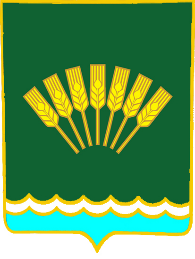 Ҡ А Р А Р                                                                                  Р Е Ш Е Н И Ео внесении изменений в Правила землепользования и застройки территории сельского поселения Октябрьский сельсовет муниципального района Стерлитамакский район Республики Башкортостан В соответствии со статьями 30-33 Градостроительного кодекса Российской Федерации, Федеральным законом от 06.10.2003 № 131-ФЗ «Об общих принципах местного самоуправления в Российской Федерации», статьей 7 Федерального закона  от 14.03.2022 № 58-ФЗ «О внесений изменений в отдельные законодательные акты Российской Федерации», Постановлением Правительства Республики Башкортостан от 08.04.2022г       № 144 «Об особенностях градостроительной деятельности в Республике Башкортостан в 2022 году», Постановлением Правительства Республики Башкортостан от 20.05.2022 № 242 « О внесении изменений в постановление Правительства Республики Башкортостан от 08.04.2022г № 144 «Об особенностях градостроительной деятельности в Республике Башкортостан в 2022 году», Уставом сельского поселения Октябрьский сельсовет муниципального района Стерлитамакский район Республики Башкортостан, заключением  Комиссии по внесению изменений в Правила землепользования и застройки от 04.08.2023г, поселения Октябрьский сельсовет муниципального района Стерлитамакский район Республики Башкортостан                                                                      Решил:1.Предоставить разрешение на отклонение от предельных параметров разрешенного строительства объектов капитального строительства в отношении: - земельного участка с условным номером 02:44:180501:ЗУ1 в части установления минимальной площади в зоне Ж – 1 сократить до 220 кв. м. 2. Предоставить разрешение  на условно разрешенный вид использования земельного участка с кадастровым номером 02:44:180501:ЗУ1- Садоводство (код 1,5) приложение № 13. Настоящее решение обнародовать в порядке, предусмотренном Уставом сельского поселения Октябрьский сельсовет муниципального района Стерлитамакский район Республики Башкортостан и разместить на сайте сельского поселения Октябрьский сельсовет муниципального района Стерлитамакский район Республики Башкортостан oktoberselsovet.ru 4. Контроль за исполнением настоящего решения возложить на постоянную комиссию по развитию предпринимательства, земельным вопросам, благоустройству и экологии.Глава сельского поселенияОктябрьский сельсоветмуниципального районаСтерлитамакский районРеспублики Башкортостан			       	                                 А.А. Нестеренко20 сентября 2023 года№ 1-19Приложение 1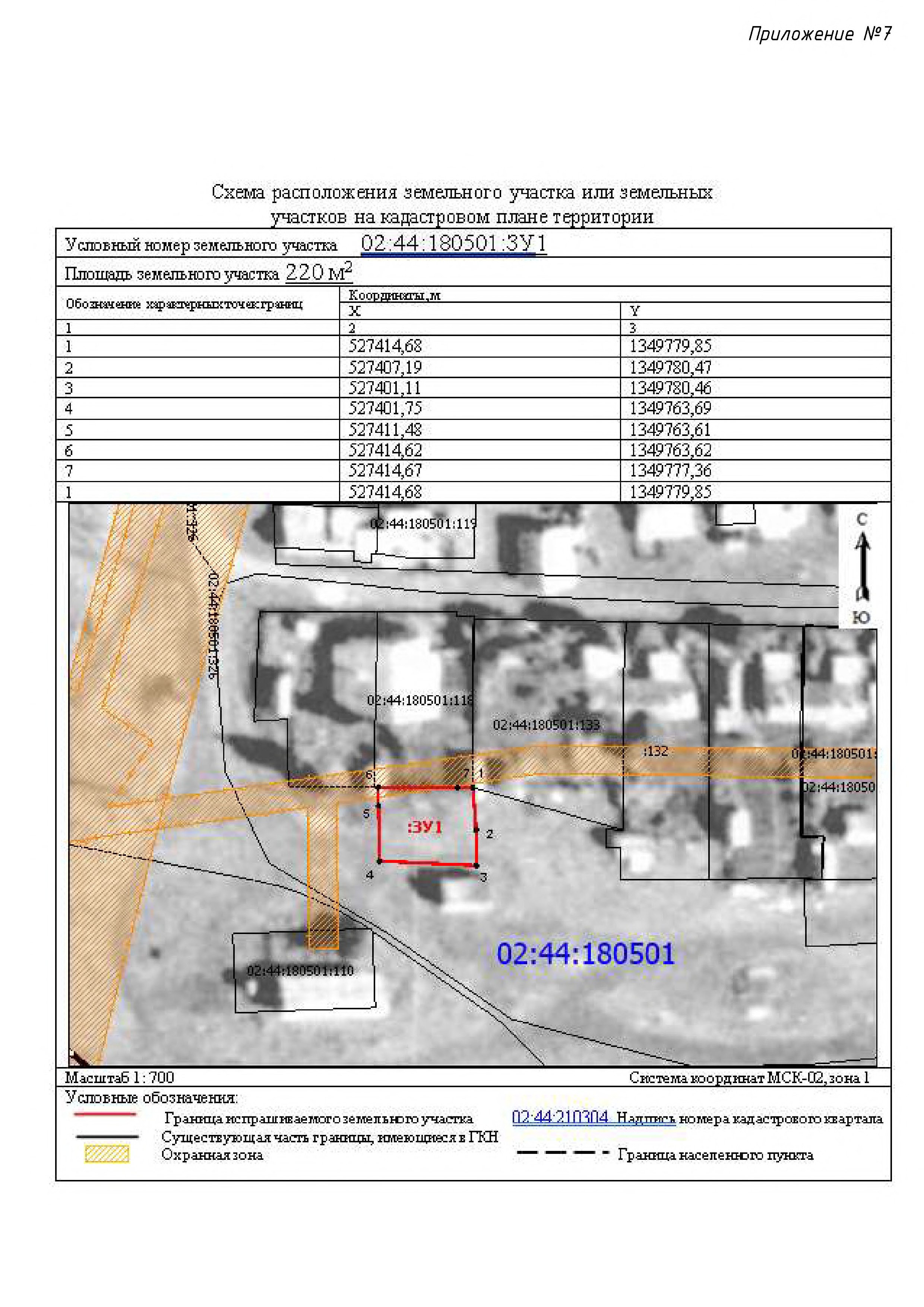 